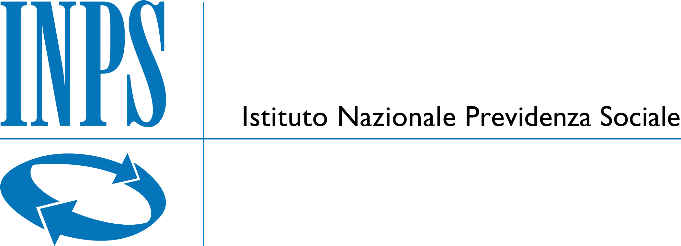 ISTITUTO NAZIONALE PREVIDENZA SOCIALEDirezione Regionale PiemonteIl sottoscritto:  	Nato a:	il  	Residente a:		Provincia di  	 via/piazza	n.°  		in qualità di: (indicare la carica, anche sociale)  	dell’Operatore economico:  	con sede nel Comune di:	Provincia di  	 codice fiscale:  		partita I.V.A.:  	consapevole che la falsità in atti e le dichiarazioni mendaci sono punite ai sensi del codice penale e delle leggi speciali in materia e che, laddove dovesse emergere la non veridicità di quanto qui dichiarato, si avrà la decadenza dai benefici eventualmente ottenuti ai sensi dell’art. 75 del d.P.R. n. 445 del 28 dicembre 2000 e l’applicazione di ogni altra sanzione prevista dalla legge, nella predetta qualità, ai sensi e per gli effetti di cui agli artt. 46 e 47 del d.P.R. n. 445 del 28 dicembre 2000MANIFESTA INTERESSEad essere invitato alla procedura evidenziata in epigrafe, che l’INPS si riserva di effettuare senza alcun vincolo, come[selezionare la casella corrispondente al regime soggettivo di partecipazione alla procedura]come Operatore economico monosoggettivo[ovvero]come Operatore economico plurisoggettivo [selezionare la casella corrispondente]in qualità di capogruppo / consorziato in consorzio ordinario [ovvero]quale [mandatario] [mandante] in raggruppamento temporaneo di operatori economici di tipo:orizzontaleverticalemistocon i seguenti operatori economici concorrenti e con la seguente ripartizione dell’appalto tra i medesimi, ai sensi dell’art. 48, comma 4 del D.lgs. 50/2016 e ss.mm.ii.:[quadro da compilare solo in caso di raggruppamento temporaneo o consorzio ordinario, costituendi o costituiti. In tal caso, per ciascun operatore occorrerà indicare la denominazione, la sede legale, la partita I.V.A., le categorie di lavori di competenza, la quota di partecipazione all’operatore plurisoggettivo e la quota di esecuzione dei lavori]ed in tale qualitàDICHIARAche, ai sensi dell’art.83 comma 1, lettera a) del Codice, è regolarmente iscritto alla Cameradi         Commercio,         Industria,         Artigianato         ed         Agricoltura         di 	, n.° iscrizione		, per le medesime attività oggetto di procedura, ovvero nel registro professionale o commerciale      dello      Stato      di      residenza	,      al      n. 	;di essere iscritto sulla piattaforma Consip MePA iniziativa Lavori di Manutenzione – Edile - OG1;di essere consapevole che, in sede di presentazione dell’offerta, dovrà dichiarare:di essere in possesso dei requisiti di ordine generale e di non avere motivi di esclusionedi cui all’art. 80, D.lgs. 50/2016;di essere in possesso dei requisiti di capacità economico finanziaria e tecnico professionaleprescritti nell’avviso di manifestazione di interesse;di essere a conoscenza che la presente non costituisce proposta contrattuale e non vincola in alcun modo la Stazione Appaltante che sarà libera di seguire anche altre procedure e che la stessa Stazione Appaltante si riserva di interrompere in qualsiasi momento, per ragioni di sua esclusiva competenza, il procedimento avviato, senza che i soggetti istanti possano vantare alcuna pretesa;di essere a conoscenza che la presente non costituisce prova di possesso dei requisiti generalie speciali richiesti per l’affidamento in oggetto;di essere in possesso dell’attestazione SOA nella categoria di opere generali “”Edifici civili ed industriali”  ”	“OG	1”	classifica	II	rilasciata	da:     ……………………………….. e valida fino al ………………………..(Località) ………………………….., lì …………………	TIMBRO	e	FIRMA	del	legalerappresentanteRecapiti presso i quali si intendono ricevere le comunicazioni della Stazione Appaltante(da indicarsi obbligatoriamente)Recapiti presso i quali si intendono ricevere le comunicazioni della Stazione Appaltante(da indicarsi obbligatoriamente)Domicilio elettoIndirizzo di posta elettronicaIndirizzo di posta elettronicacertificata (PEC)Numero di telefonoNumero di cellulareOperatore Mandatario/ CapogruppoPartita I.V.A.Sede legaleCategoria/e di competenzaPercentuale dipartecipazionePercentuale diesecuzioneOperatore MandantePartita I.V.A.Sede legaleCategoria/ e di competenz aPercentuale di partecipazio nePercentuale di esecuzione